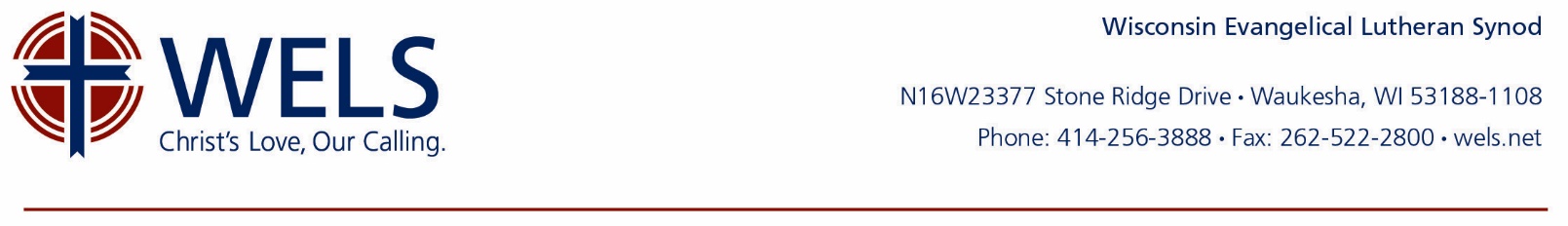 Mission Prayers Mission prayers are provided to our WELS churches for use in weekly worship, bulletins, newsletters, and prayer lists. Each week’s request asks God’s blessings on a different area of WELS ministry. The first prayer each month is written to coincide with the showing of WELS Connection.July 1Ministerial Education – Lord, we praise you for your unfathomable grace in Jesus and the privilege of sharing your gospel with the world. Thank you for blessing our ministerial education system and providing workers to teach us and our children your Word—and for providing generous supporters of this training. We pray that you would continue to provide well-trained, Christ-like leaders for our church body for many years to come. Amen.July 8Northwestern Publishing House – Heavenly Father, we thank you for the service to God’s people provided by Northwestern Publishing House. Their commitment to developing biblically sound, Christ-centered, and trustworthy resources is a blessing to our synod. As NPH transitions away from a brick and mortar store, help the leaders to continue their mission through online sales. Bless authors, composers, editors, and production staff with the wisdom of the Spirit that their work may proclaim the gospel to many more people. We ask this in Jesus’ name. Amen.July 15Michigan Lutheran Seminary – Lord of history, we thank you for our ministerial education system through which called workers are thoroughly trained for ministry. We ask you to bless those who teach and those who learn, that they may be filled with the Spirit in all they do. We pray especially for Rev. Mark Luetzow, the new president of Michigan Lutheran Seminary. Give him wisdom, knowledge, understanding, and passion in his new call. Help him to face all challenges with clear-eyed faith in your Word and promises. We also thank you for the service of former president, Joel Petermann, who has returned to parish ministry. We pray this trusting in our Savior, Jesus Christ.  Amen.July 22Ecuador – Our Savior God, who wants all people to be saved and come to the knowledge of the truth, go with Missionaries Strackbein and Schulte as they begin work in Ecuador. We thank you for blessing the gospel of Jesus already shared through social media. Help the mission team to find a place to house a Christian training center. In this grace-starved country, grant that they may quickly get to the work of leading people into the saving truths of God’s Word; through Christ, our Lord.  Amen.July 29Cameroon – O Lamb of God who has purchased people for God from every tribe, language, people, and nation, you hold history in your hands. We ask you to watch over our fellow Christians in the Lutheran Church of Cameroon during the country’s civil war. Although our expatriate missionaries have had to leave, we pray that you would continue to bless the movement of the gospel there as national pastors and members proclaim it. If it is your will, bring the current conflict to an end soon so that peace may prevail and the gospel be shared with more people. We pray this trusting your plan and your promise. Amen.August 5Vicars in Missions – Lord of the church, thank you for providing new mission opportunities in America and throughout the world. Please bless the young men studying to be future pastors as they receive experience serving in our home missions. May their training equip them for leading their congregations in compassionate, enthusiastic evangelism. We pray, Lord, that you would abundantly bless our efforts to share your Word. Amen.August 12	Home Missions – Dear Jesus, we praise you for your selfless sacrifice on the cross, which has made us your very own people. It’s gratitude for your love that has led to the many prayers and generous gifts offered by the people of our churches. Thank you for enabling us to support 14 new ministries across our country. Under your hand of blessing, allow many new souls to benefit from the only message under heaven that can save them, which will be shared through each of these ministries. Lord Jesus, we pray this in your name. Amen.August 19Lutheran Schools – Savior God, in love you have shared a simple, powerful truth with each of us—that you love us and have already forgiven us! Thank you for bringing us to a knowledge of this saving truth through your Son, Jesus. As students return to their classrooms this fall, we humbly ask you to accompany them with your truth. Let their learning lead to many benefits for their lives and a better appreciation of you, their God. Let their thirst for knowledge remain in its proper place—never replacing you. Preserve their faith. Guide their daily decisions. Allow them to “grow in the grace and knowledge” their Savior. In his name we ask this, Amen.August 26Vietnam – Holy Spirit, your quiet, yet powerful work is so humbling. Thank you for bringing so many to faith in the country of Vietnam. As opportunities to guide, teach, and lead continue to be presented to our synod, we pray that you work a patient and unifying spirit in these believers. Bless the efforts of the Hmong ministry there as they work to buy land and build a training center in Hanoi. Give courage to Pastor Lor and the Pastoral Studies Institute team as they train future leaders for this church body, that many more souls will come to rest in the peace that only Jesus gives. In his name we boldly pray, Amen.